Malabar Fire Rescue Department Pancake Breakfast Fundraiser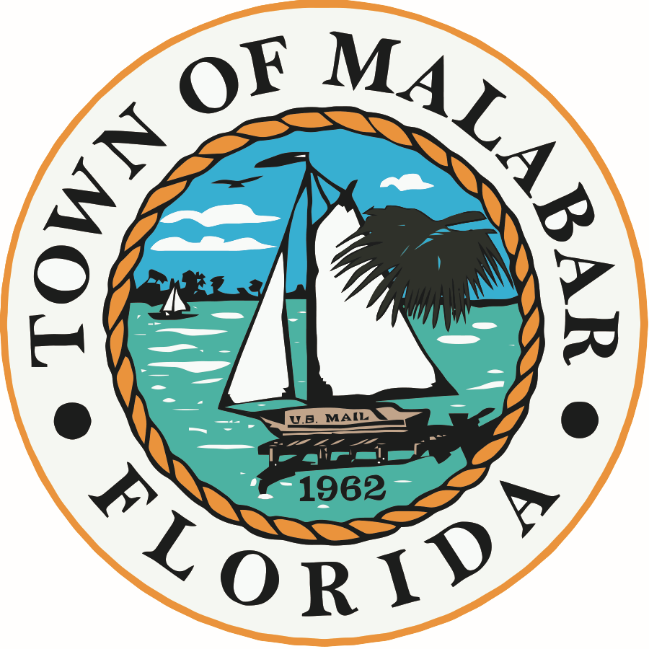 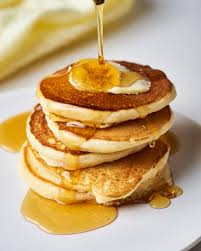 Please join us on August 10th from 9 A.M. to 1 P.M. at the Malabar Fire Rescue Department.There is a recommended donation of $5 per person, but larger donations are always appreciated. The Fire House is located at 1840 Malabar Road, Malabar Florida, 32950.We look forward to seeing you there!